附件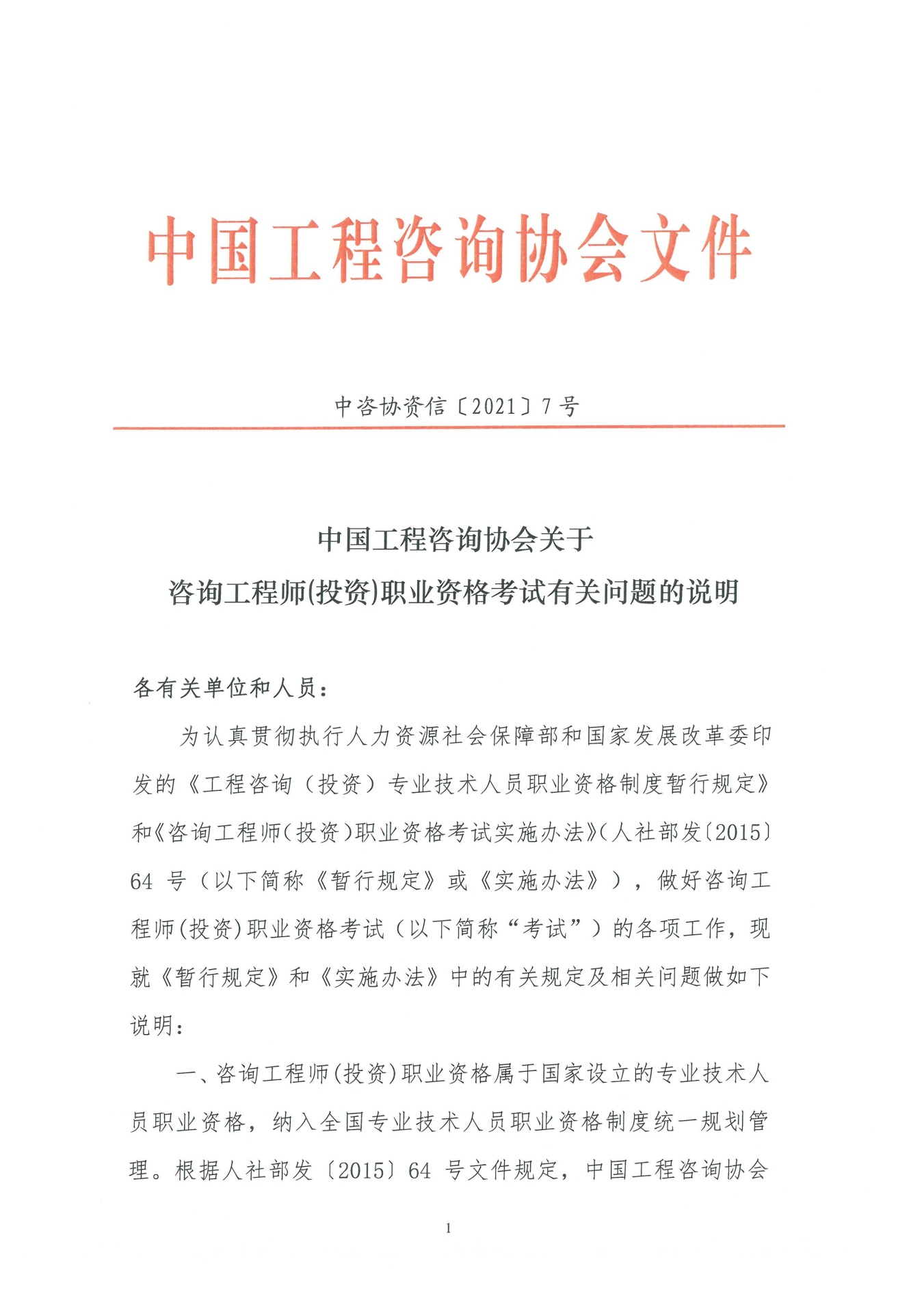 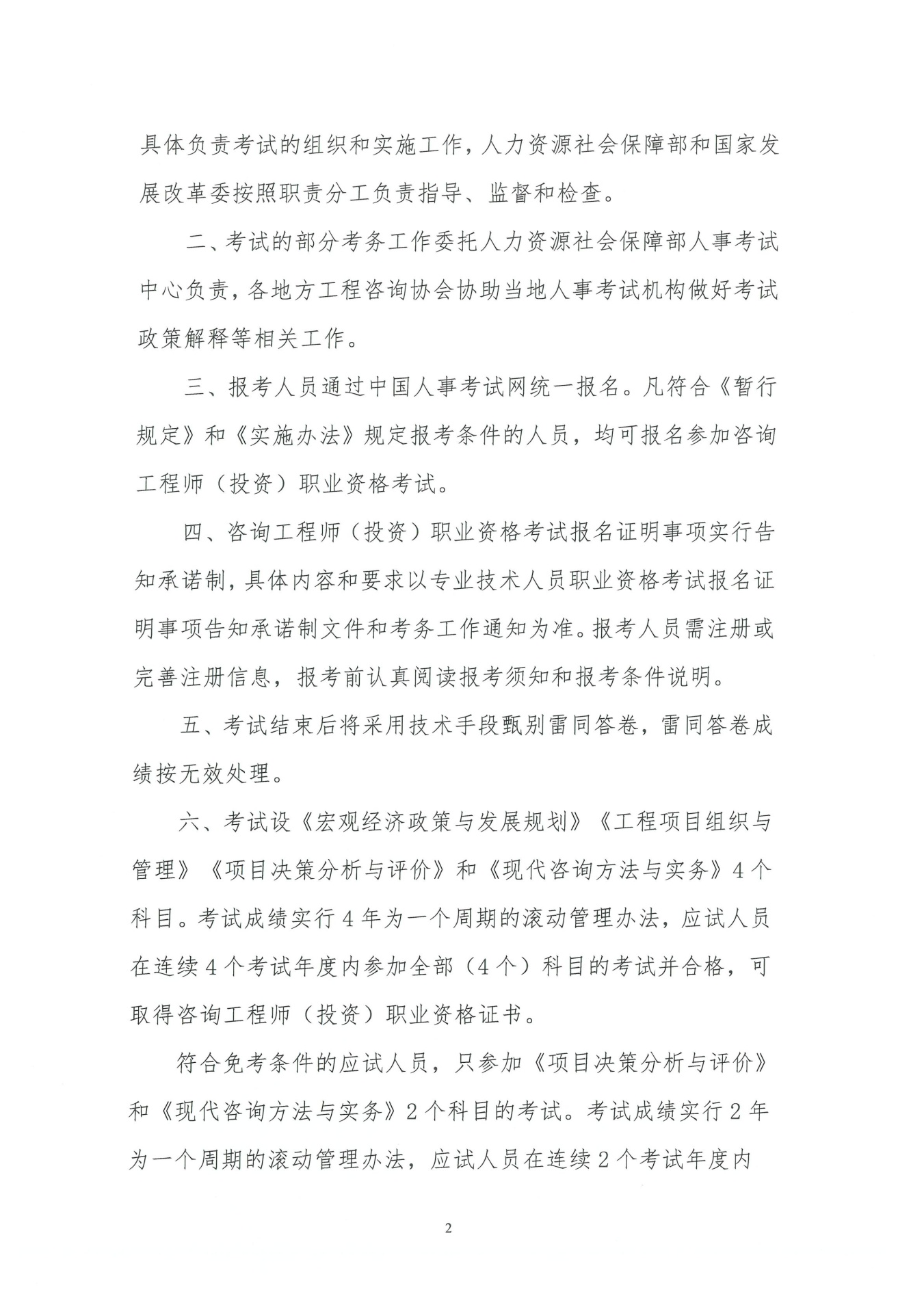 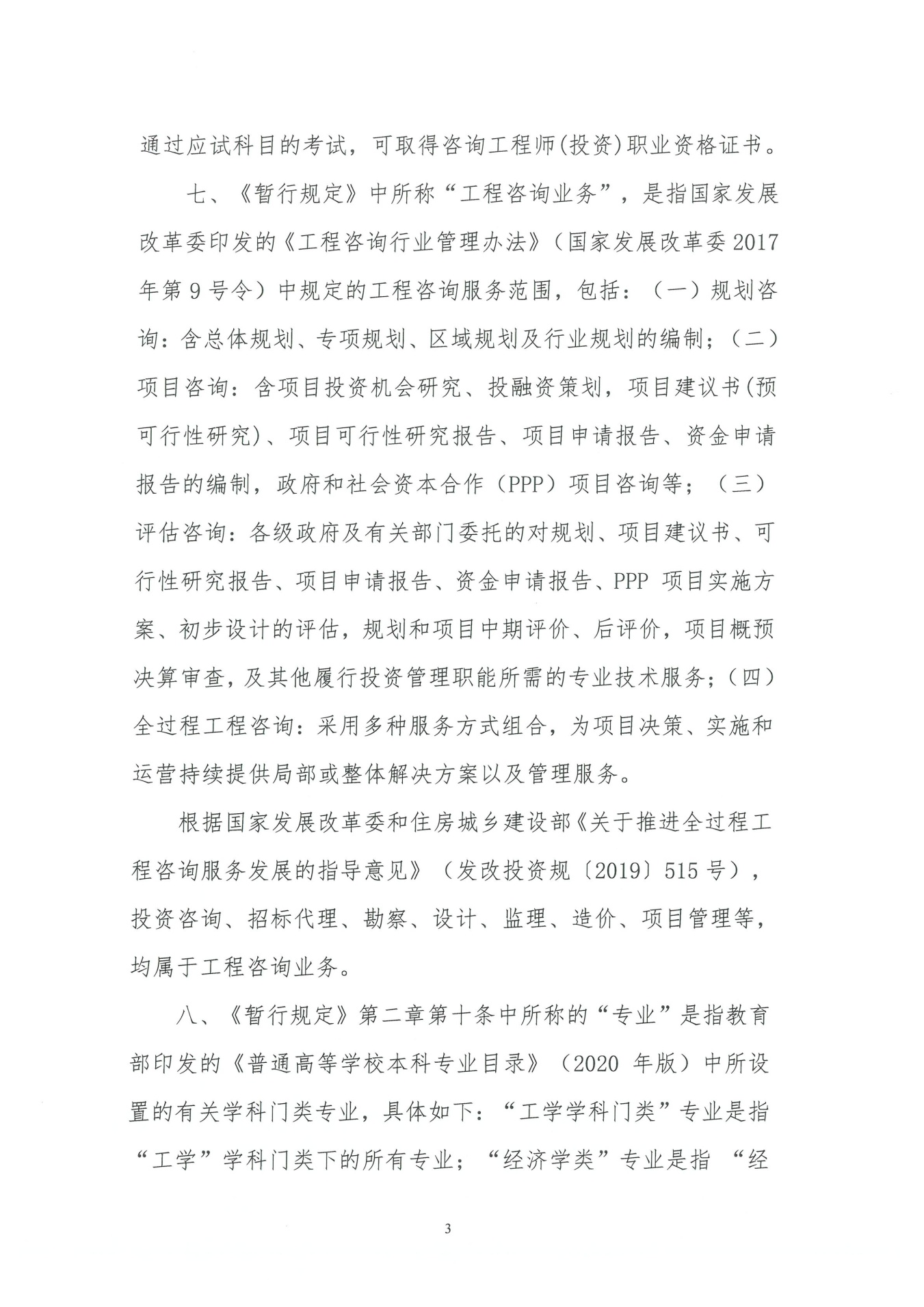 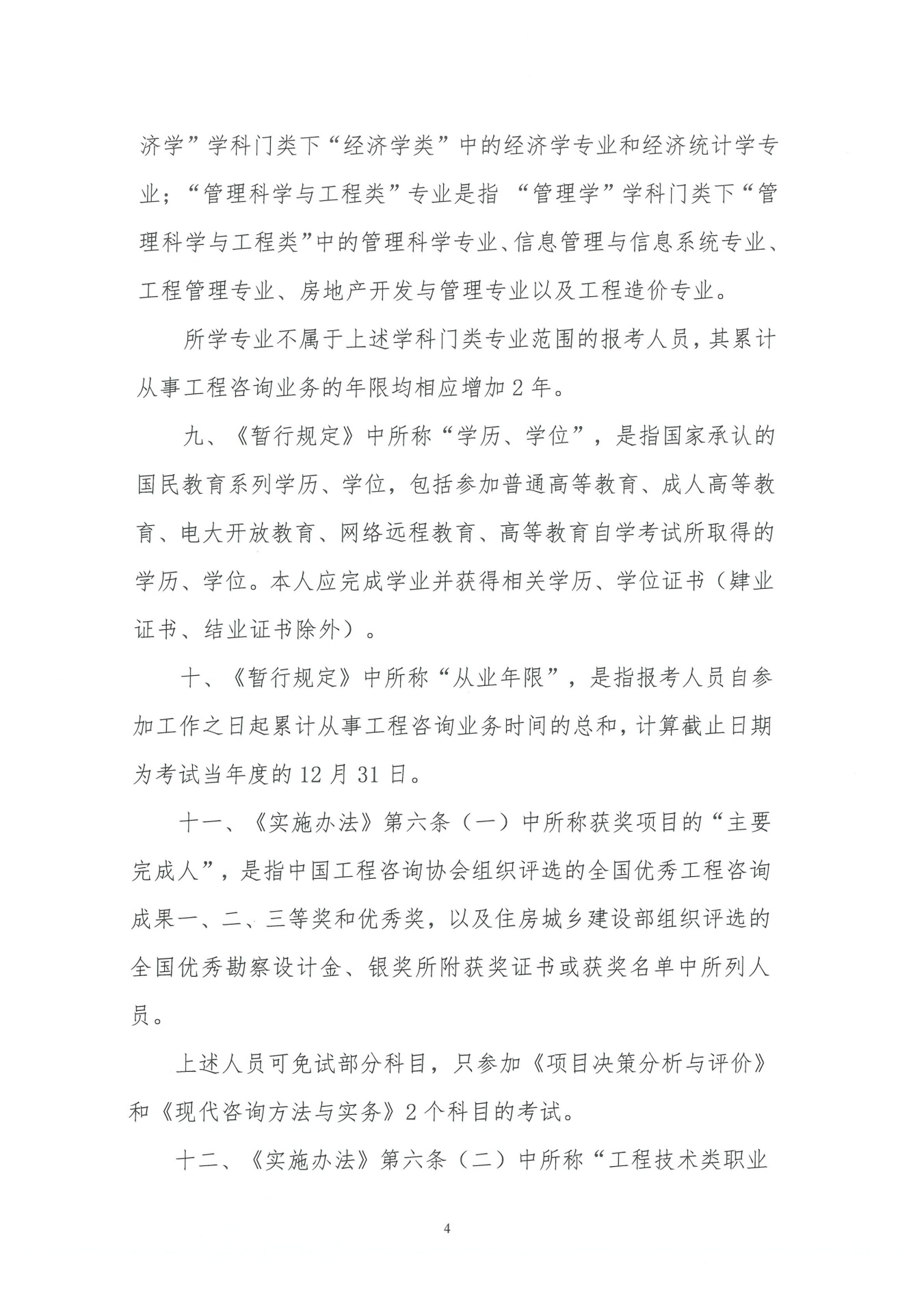 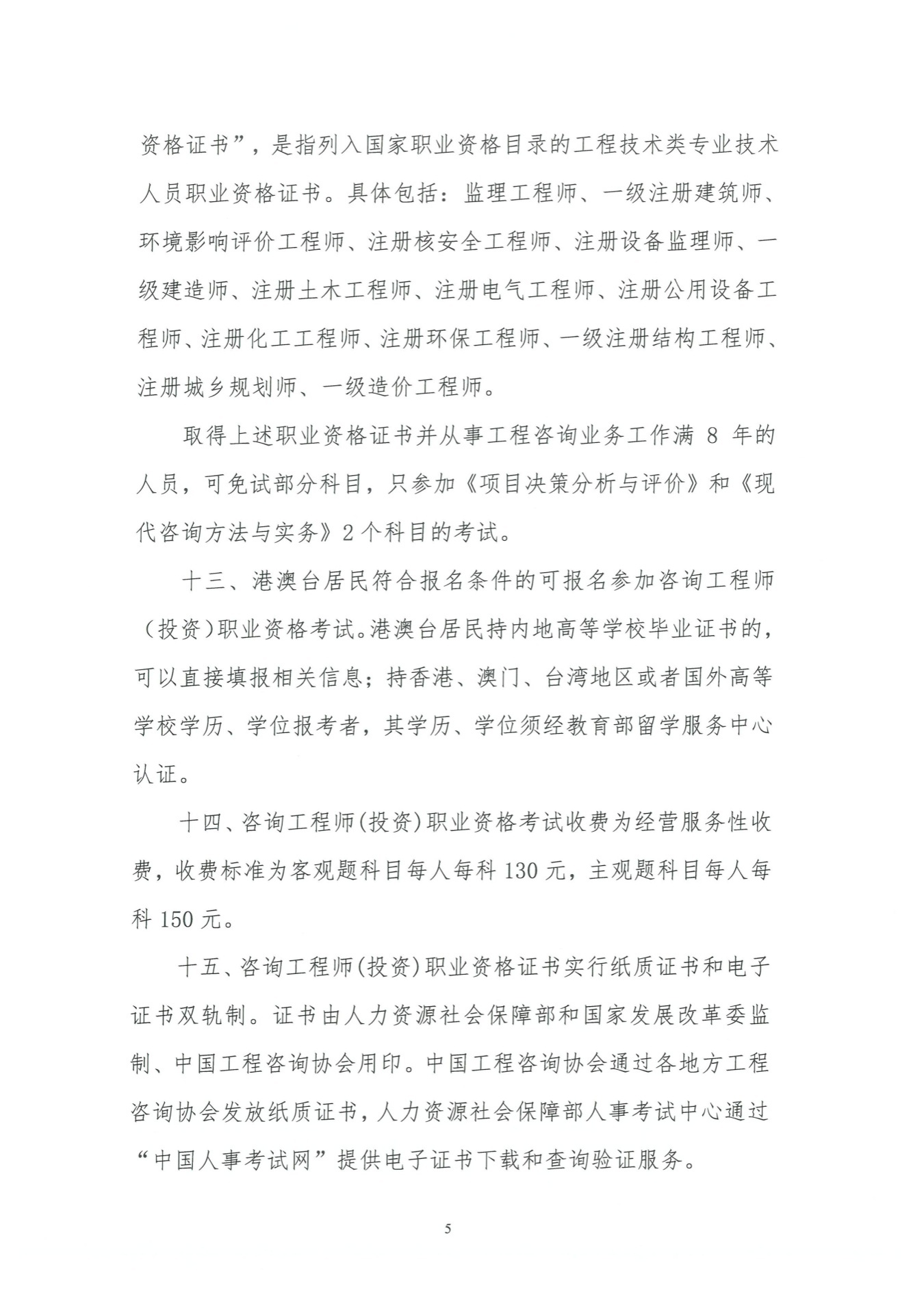 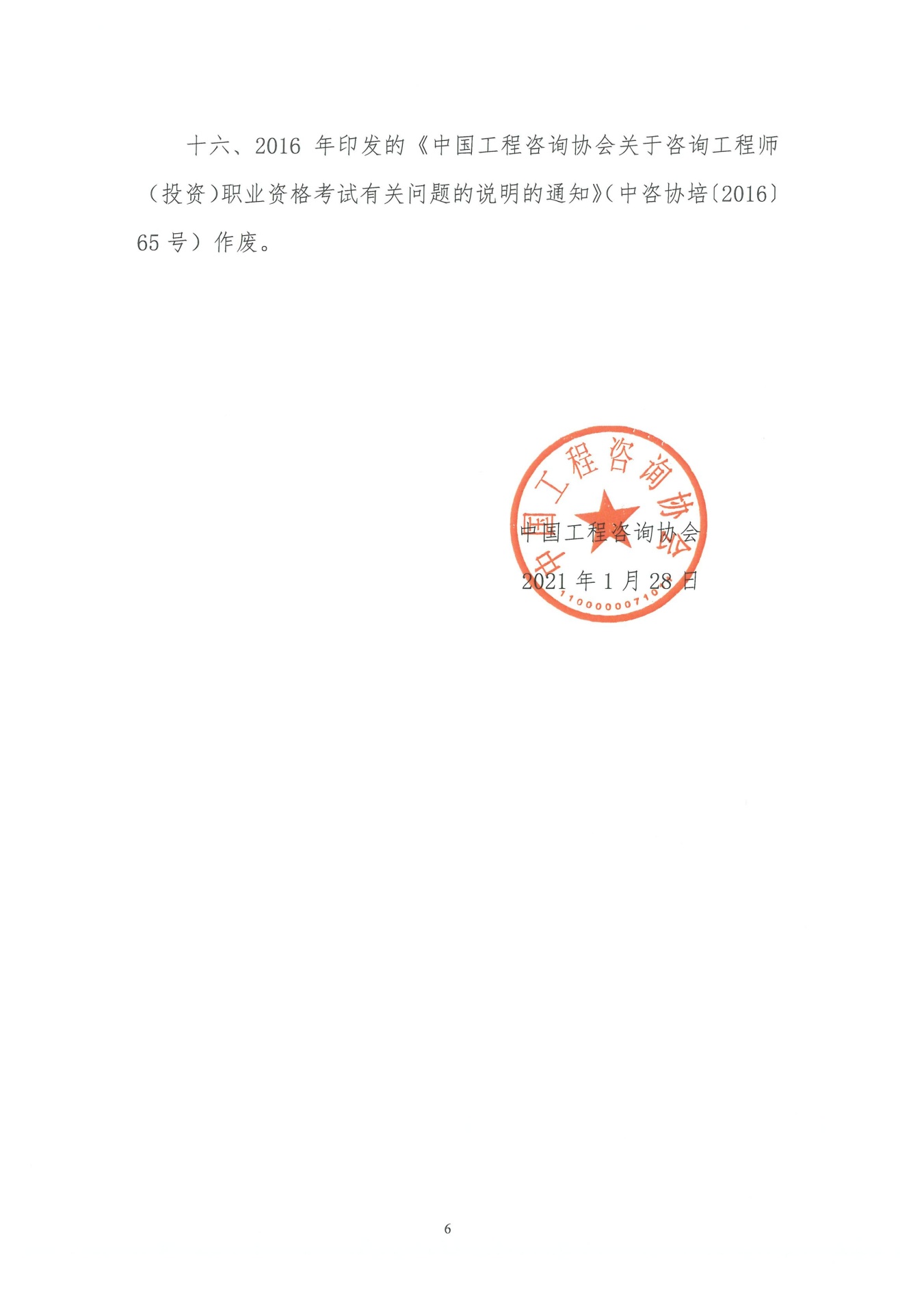 